Kružnice, kruh, vzájemná poloha přímky a kružnice.                                      6.5.2021(videohodina)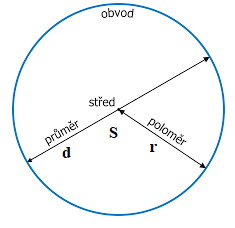 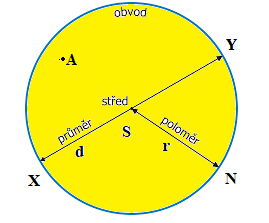 Vzájemná poloha  kružnice a přímkyvnější přímka rovnice (nesečna) – nemá s kružnicí společný bod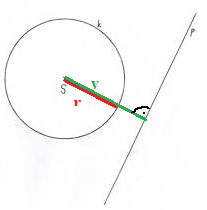 tečna – přímka, která má s kružnicí 1 společný bod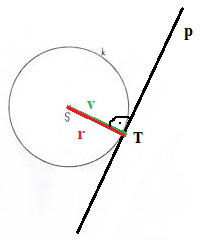 sečna – přímka, která protíná kružnici ve 2 bodech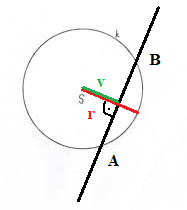 